Presseinformation»Himmelsspitz« von Christiane TramitzMeßkirch, Februar 2023Schicksalsberg
Die Neuauflage von Christiane Tramitz‘ KriminalromanVor grandioser Alpen-KulisseAtmosphärisch dicht und ungemein spannend erzähltVon der Mystik im BergbauernmilieuZum BuchIsabel macht sich Sorgen um ihre Tochter Lea. Die Achtjährige schlafwandelt und wird von heftigen Albträumen geplagt. Die Ärzte raten zu einem Urlaub in den Bergen. Zusammen mit Isabels Lebenspartner Horst machen sich Mutter und Tochter auf den Weg nach Fuchsbichl, einem kleinen Touristenort in den Ötztaler Alpen. Das Dorf liegt am Fuße des Himmelsspitz’, dem Berg, den Lea im Fotoalbum ihrer Mutter entdeckt und der sie von da an nicht mehr losgelassen hatte. Ihr großer Traum ist es, einmal seinen Gipfel zu erklimmen. Für Isabel ist der Berg mehr als nur ein Urlaubsziel. Die Reise entwickelt sich für die Familie zu einer harten Auseinandersetzung mit der Vergangenheit, die auf mystische Weise mit dem Schicksal der Fuchsbichler Bergbauern verwoben ist. Sie stoßen auf Missgunst, dunkle Geheimnisse, zerbrochene Beziehungen – und tödliche Gewalt.Die AutorinDie SPIEGEL-Bestseller-Autorin Christiane Tramitz ist gebürtige Münchnerin. Große Teile ihrer Kindheit verbrachte sie jedoch in der Bergwelt Tirols. Sie studierte Sprechwissenschaften und promovierte am Max-Planck-Institut für Verhaltensforschung. Früh begann sie zu schreiben und veröffentlichte die Erkenntnisse ihrer Forschungsprojekte zum menschlichen Verhalten als erfolgreiche Sachbücher. Für ihre Reportage »Zerrupfte Paradiesvögel« erhielt sie den Karl-Buchrucker-Förderpreis. Christiane Tramitz ist Mutter von Zwillingen und lebt in Oberbayern.HimmelsspitzChristiane Tramitz280 SeitenEUR 15,00 [D] / EUR 15,50 [A]ISBN 978-3-8392-0357-6Erscheinungstermin: 8. Februar 2023Kontaktadresse: Gmeiner-Verlag GmbH Laura OberndorffIm Ehnried 588605 MeßkirchTelefon: 07575/2095-154Fax: 07575/2095-29laura.oberndorff@gmeiner-verlag.dewww.gmeiner-verlag.deCover und Porträtbild zum Download (Verlinkung hinterlegt)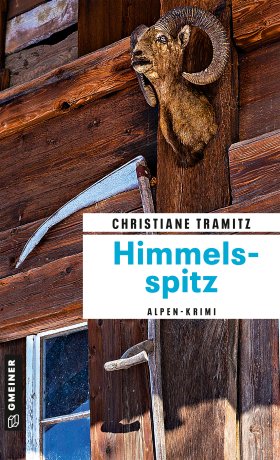 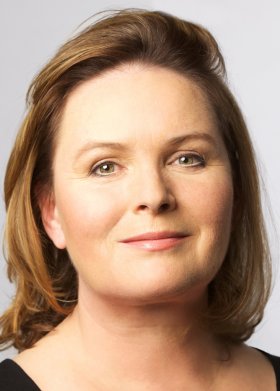 			           Bildrechte © Fotostudio CharlottenburgAnforderung von Rezensionsexemplaren:Christiane Tramitz »Himmelsspitz«, ISBN 978-3-8392-0357-6Absender:RedaktionAnsprechpartnerStraßeLand-PLZ OrtTelefon / TelefaxE-Mail